Master Contract 06419: Encampment Cleanup ServicesContractor: Bio Management NorthwestRegion served by this contractor:Western Region – Categories 1 and 2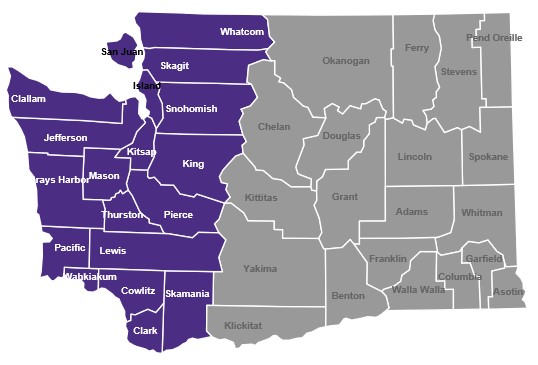 Bio Management Northwest19215 34th St., Suite 1-6-524Camas, WA 98607Customer service contact:John Stavrosjohn@bionw.com206-384-1082Master Contract Bio Management NorthwestBio Management Northwest is a self-certified Washington Small Business per RCW 39.26.010.Contract Pricing: Bio Management Northwest There will be differences county-to-county within a region in the Department of Labor and Industries’ prevailing wage rates for jobs relevant to Contract 06419. King County is used here for example purposes only.Column 1: These prevailing wage rates are for example purposes and apply only to the job classes listed in the tables for certain counties in the region for the current L&I prevailing wage rate table. NOTE: Prevailing wage tables are updated twice-yearly by Labor and Industries. Please check the Labor and Industries website at https://secure.lni.wa.gov/wagelookup for current wage rates.Column 2: The contractual maximum markup percentage Contractor will apply to the then-current base prevailing wage as reflected in the official Labor and Industries wage rate tables.Column 3: An example of the Contractor’s maximum hourly wage rate based on the contractual mark-up percentage; this rate will vary depending on the county in which contract services are performed. Western Region *Based on King County*Based on King CountyCategory 1123JobCurrent PW*Markup %Max hourlyProject managerNANA$92General laborer$54.6262%$88.48Power eqpt. operator72.7066120.68Haz. waste worker C54.626690.67Driver, dump truck/trailer64.5558101.99Category 2123JobCurrent PW*Markup %Max hourlyProject managerNANA$92General laborer$54.6262%88.48Haz. waste worker C54.626690.67Driver, dump truck/trailer64.5558101.99